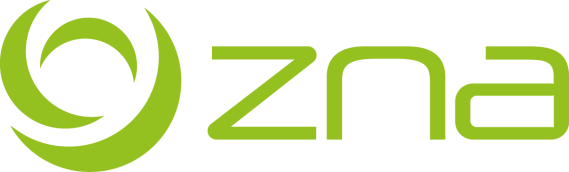 DienstOrthopedie – FysiotherapieZNA Jan Palfijn MerksemNodigen u graag uit op een thema-avond :“Schouderchirurgie en behandeling”Donderdag 19 oktober 2017 om 19u30Zaal Lucullus Bredabaan 570 BrasschaatInschrijving gewenst voor 13/10/2017 via Tom.Lambrechts@zna.beAccreditatie via PQK aangevraagdMeer info via website fysio en orthowww.fysiojanpalfijn.bewww.janpalfijnorthopedie.be